Publicado en Barcelona el 09/08/2018 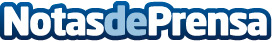 OPEN-buzoneo.com renueva su página webEl espacio web de la empresa de reparto de publicidad OPEN-buzoneo.com disfruta ahora de mayor velocidad y detalles, buscando ofrecer una mejor experiencia del usuario e información detallada  de servicios por zonas de España
Datos de contacto:OPEN digital y OPEN reparto de publicidadwww.open-digital.es645768490Nota de prensa publicada en: https://www.notasdeprensa.es/open-buzoneo-com-renueva-su-pagina-web Categorias: Comunicación Marketing http://www.notasdeprensa.es